Building a topic test in ExamBuilderWe have created seven tests using different criteria for unit R012/01 in Information Technologies. These have been developed to show how you could use ExamBuilder in your teaching and formative assessment with your students.The duration of the test can be chosen during compilation. The R012/01 exam is one hour 45 minutes long for an 80-mark test. Maintaining this ratio, of one minute 31 seconds per mark, would be desirable in some tests and assessments to confirm if students are working at the right speed for timely completion of the exam.Keyword Search: created by inserting ‘Initiation and planning’ in the keyword search function.A range of points-based questions were chosen ranging from short, 1 or 2-mark questions to extended response questions. (24 marks, 40 minutes).LO Content: created by choosing learning outcome (LOs) content using the topic and sub-topic list.Choosing from a range of questions using topic content from LO3 ‘understand how data and information can be collected, stored and used’ and sub-topic LO3.3 ‘the method used to collect data and store data/information….’. (16 marks, 30 minutes).Level of demand (Low/High): created by choosing questions based only on the number of marks and command verbs.Low demand questions based on recall of knowledge with command verbs such as ‘identify’ with 1 and 2-mark questions chosen (30 marks, 50 minutes).High demand questions based on a filter for the command verbs ‘describe’ and ‘explain’ with 3 or higher mark questions chosen (37 marks, 55 minutes).Learning Outcome (LO): created by choosing questions from one learning outcome.Choosing LO4 from the filter options results in a set of questions related to all content in LO4 (36 marks, 55 minutes).Year of publication: Created by choosing from one or more exam series.Choosing the January 2019 and June 2019 series and then choosing questions for processing data; initiation and planning; and hardware and software for practice on recent exam questions (34 marks, 55 minutes).Quality of written communication: Created by choosing questions which require an extended response (with level of response marking) from the candidate to access all the available marks.Choosing QWC within the filter options selects all the high mark questions which include quality of written communication marks, most of these are 8-10 marks questions (36 marks, 55 minutes).Additional instructionsThere are many ways to create these tests. Using the filter/edit function followed by the keyword search returns focussed results. If you choose to use just the keyword function do use quotation marks around the search string, for example “initiation”.Click here to get to ExamBuilder.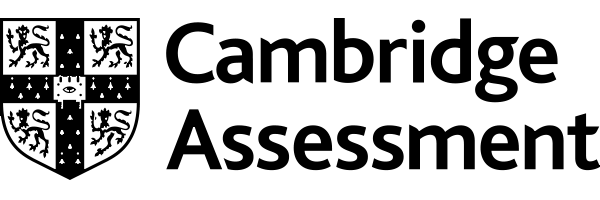 